                             Twelfth AnnualECIRMAC 2019 Fundraiser Banquet Saturday, April 27, 2019RSVP by Monday, April 22, 2019 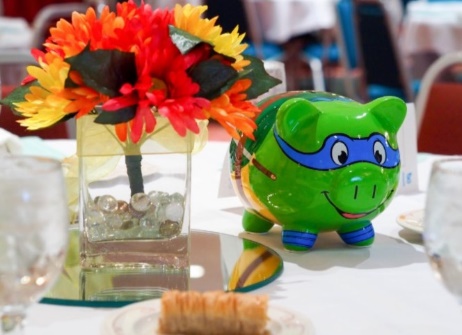 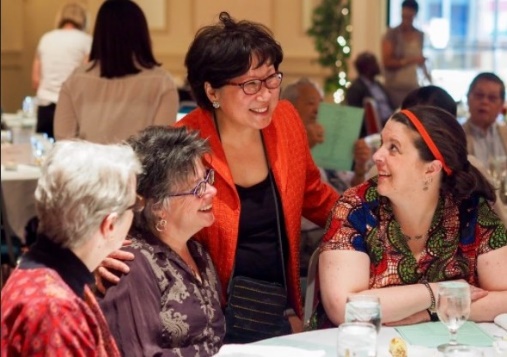 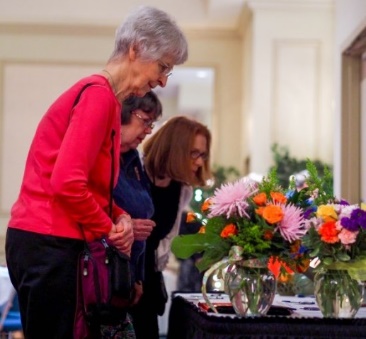 Established in 1980, the East Central Illinois Refugee Mutual Assistance Center has provided services to refugees, immigrants, and their families who settle in East Central Illinois.  This past year, we have served over 2,000 clients by providing a variety of services that include resettlement, translation, adjustment, citizenship, and a children’s tutoring program.  Helping our clients is an ongoing process that requires tremendous efforts and support.To benefit the work of the Refugee Center,the Twelfth Annual Fundraising Banquet will be held onSaturday, April 27, 2019, at 6:00 p.m.at the Vineyard ChurchLocated at the corner of Lincoln and Bradley in Urbana, IL (1500 North Lincoln Ave. Urbana)Evening Itinerary6:00 p.m. - Silent Auction Opens & Welcoming Entertainment Begins6:45 p.m. - Introductions7:00 p.m. - Buffet Dinner Service Begins(Vegetarian Option will be available)Entertainment and Program will follow dinner serviceTicket pricing$80 per person or $600 per Table of Eight.Tickets now available for purchase!For more informationCall 344-8455 or Board President John Muirhead at 398-1048Email: admin@ecirmac.orgUnable to attend?  Please consider making a donation to help support the work of ECIRMACOnline at www.ecirmac.orgor mail a check to our new address: 
201 W. Kenyon Rd., Suite 4D Champaign, IL 61820We are a 501(c) (3) organization, so your donation is tax deductible.